№ 105                                                                                от 02 июня  2017 годаР Е Ш Е Н И Е Собрания депутатов муниципального образования« Шиньшинское сельское поселение»Рассмотрение протеста прокурора года на отдельные положения Устава МО "Шиньшинское сельское поселение"        Рассмотрев протест прокурора Моркинского района  №02-20-2017 от 29.05.2017 года на отдельные положения Устава МО "Шиньшинское сельское поселение"  Собрание   депутатов  муниципального  образования «Шиньшинское  сельское  поселение»  РЕШАЕТ :  1.Принять проект решения и направить для заключения в прокуратуру  Моркинского района.Глава муниципального образования"Шиньшинское сельское поселение",председатель Собрания депутатов                            Р.НиколаеваШенше ял кундем»муниципальный образованийын депутатше- влакын  Погынжо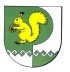 Собрание депутатовмуниципального образования«Шиньшинское сельское поселение»425 154 Морко район.Шенше ял, Петров  урем, 1вТелефон-влак: 9-61-97425 154, Моркинский район,село Шенше, ул.Петрова, 1вТелефоны: 9-61-97